The Biblical Studies program is for those students who are seeking a deeper understanding of God’s Word which will enhance their spiritual development and empower them to become effective witnesses for Christ.  Applicant InformationNAME: 	____________________________________________ADDRESS:	____________________________________________		____________________________________________PHONE:	____________________________EMAIL:		__________________________________Please indicate your course selections:(Tuesday Evenings)   February 7, 2023 thru May 23, 2023 Tuition is $300.  There is also a nonrefundable $50 registration fee for new students.   Individual classes are $175.  Payment plans are available.Please send the completed from and payment to PIBS, 8032 Thouron Avenue; Philadelphia, PA  19150 OR Register and pay online at faithandlovecenter.com.  NOTES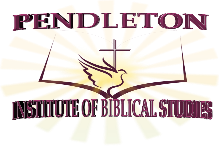 Biblical Studies Program  REGISTRATION FORMSpring 2023Semester CourseHermeneutics6:00 PMBook TitleHow to Understand Your BibleAuthorNorton SterrettCourseTraining for Service (PART 2)7:30 PMBook TitleTraining for Service: A Basic Bible Overview for Every ChristianAuthorStandard Publishing